愛知県食育推進ボランティア 応募登録用紙（個人登録）①　応募者の概要（県のウェブサイトには掲載されません）②　活動内容（県のウェブサイトに掲載されます）個人名ではなく、登録番号またはグループ名で掲載します。③　活動紹介（活動の紹介、ＰＲ等を分かりやすく御記入ください。）◇登録情報をもとに、講師の依頼、活動サポートを行います。　◇登録情報は食育の推進活動に必要と判断される場合は、県内市町村の食育推進担当者と共有することもあります。ただし、個人情報につきましては、食育推進活動の目的以外で利用することはありません。　◇ボランティアの活動が本登録制度の趣旨に反すると食育消費流通課が判断した場合は、登録を取り消すことがあります。フリガナ性　別性　別生　年　月　日生　年　月　日生　年　月　日生　年　月　日氏　　名 昭・平   　　　　年　　　　月　　　日 昭・平   　　　　年　　　　月　　　日 昭・平   　　　　年　　　　月　　　日 昭・平   　　　　年　　　　月　　　日住　　所〒　　　－　　　　〒　　　－　　　　〒　　　－　　　　〒　　　－　　　　〒　　　－　　　　〒　　　－　　　　〒　　　－　　　　〒　　　－　　　　〒　　　－　　　　〒　　　－　　　　連絡先電話FAXFAX携帯電話メールアドレスパソコンパソコン携帯資 格 等＊該当する資格に○印を記入してください。その他、活動に生かせる資格や技能があれば記入してください。・管理栄養士　　・栄養士　　・食生活改善推進員　　・調理師　　・その他（　　　　　　　　　　　　　　　　　　　　　　　　　　　　　　　　　　　　）＊該当する資格に○印を記入してください。その他、活動に生かせる資格や技能があれば記入してください。・管理栄養士　　・栄養士　　・食生活改善推進員　　・調理師　　・その他（　　　　　　　　　　　　　　　　　　　　　　　　　　　　　　　　　　　　）＊該当する資格に○印を記入してください。その他、活動に生かせる資格や技能があれば記入してください。・管理栄養士　　・栄養士　　・食生活改善推進員　　・調理師　　・その他（　　　　　　　　　　　　　　　　　　　　　　　　　　　　　　　　　　　　）＊該当する資格に○印を記入してください。その他、活動に生かせる資格や技能があれば記入してください。・管理栄養士　　・栄養士　　・食生活改善推進員　　・調理師　　・その他（　　　　　　　　　　　　　　　　　　　　　　　　　　　　　　　　　　　　）＊該当する資格に○印を記入してください。その他、活動に生かせる資格や技能があれば記入してください。・管理栄養士　　・栄養士　　・食生活改善推進員　　・調理師　　・その他（　　　　　　　　　　　　　　　　　　　　　　　　　　　　　　　　　　　　）＊該当する資格に○印を記入してください。その他、活動に生かせる資格や技能があれば記入してください。・管理栄養士　　・栄養士　　・食生活改善推進員　　・調理師　　・その他（　　　　　　　　　　　　　　　　　　　　　　　　　　　　　　　　　　　　）＊該当する資格に○印を記入してください。その他、活動に生かせる資格や技能があれば記入してください。・管理栄養士　　・栄養士　　・食生活改善推進員　　・調理師　　・その他（　　　　　　　　　　　　　　　　　　　　　　　　　　　　　　　　　　　　）＊該当する資格に○印を記入してください。その他、活動に生かせる資格や技能があれば記入してください。・管理栄養士　　・栄養士　　・食生活改善推進員　　・調理師　　・その他（　　　　　　　　　　　　　　　　　　　　　　　　　　　　　　　　　　　　）＊該当する資格に○印を記入してください。その他、活動に生かせる資格や技能があれば記入してください。・管理栄養士　　・栄養士　　・食生活改善推進員　　・調理師　　・その他（　　　　　　　　　　　　　　　　　　　　　　　　　　　　　　　　　　　　）＊該当する資格に○印を記入してください。その他、活動に生かせる資格や技能があれば記入してください。・管理栄養士　　・栄養士　　・食生活改善推進員　　・調理師　　・その他（　　　　　　　　　　　　　　　　　　　　　　　　　　　　　　　　　　　　）団体＊該当する団体に○印を記入してください。・農村輝きネット・あいち　　　　・農業協同組合・漁業協同組合　　　　　　　　　・生活協同組合　　　　　　　　・該当なし＊該当する団体に○印を記入してください。・農村輝きネット・あいち　　　　・農業協同組合・漁業協同組合　　　　　　　　　・生活協同組合　　　　　　　　・該当なし＊該当する団体に○印を記入してください。・農村輝きネット・あいち　　　　・農業協同組合・漁業協同組合　　　　　　　　　・生活協同組合　　　　　　　　・該当なし＊該当する団体に○印を記入してください。・農村輝きネット・あいち　　　　・農業協同組合・漁業協同組合　　　　　　　　　・生活協同組合　　　　　　　　・該当なし＊該当する団体に○印を記入してください。・農村輝きネット・あいち　　　　・農業協同組合・漁業協同組合　　　　　　　　　・生活協同組合　　　　　　　　・該当なし＊該当する団体に○印を記入してください。・農村輝きネット・あいち　　　　・農業協同組合・漁業協同組合　　　　　　　　　・生活協同組合　　　　　　　　・該当なし＊該当する団体に○印を記入してください。・農村輝きネット・あいち　　　　・農業協同組合・漁業協同組合　　　　　　　　　・生活協同組合　　　　　　　　・該当なし＊該当する団体に○印を記入してください。・農村輝きネット・あいち　　　　・農業協同組合・漁業協同組合　　　　　　　　　・生活協同組合　　　　　　　　・該当なし＊該当する団体に○印を記入してください。・農村輝きネット・あいち　　　　・農業協同組合・漁業協同組合　　　　　　　　　・生活協同組合　　　　　　　　・該当なし＊該当する団体に○印を記入してください。・農村輝きネット・あいち　　　　・農業協同組合・漁業協同組合　　　　　　　　　・生活協同組合　　　　　　　　・該当なし経験・応募動機活動の範囲（市町村名等）○○市     内　　容体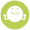 体体体心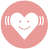 心心環境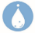 環境環境  支える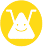      内　　容バランスの取れた食生活生活習慣病の予防歯や口の健康(食品表示、食品衛生・食中毒等)食品の安全・安心・アレルギー地域の食文化・郷土料理(箸の持ち方、食べ方等)食事マナー農産加工体験農林漁業体験学習農林水産業と地産地消食品ロス無駄や廃棄の少ない食生活(エシカル消費)環境に配慮した消費食育に係る人材の育成食育講習会等企画※活動手段※活動手段は Ａ：講演・講義、Ｂ：劇・歌・ｴﾌﾟﾛﾝｼｱﾀｰ、Ｃ：紙芝居、クイズ、Ｄ：実習（調理・実演等）　から選択してください。複数可。※活動手段は Ａ：講演・講義、Ｂ：劇・歌・ｴﾌﾟﾛﾝｼｱﾀｰ、Ｃ：紙芝居、クイズ、Ｄ：実習（調理・実演等）　から選択してください。複数可。※活動手段は Ａ：講演・講義、Ｂ：劇・歌・ｴﾌﾟﾛﾝｼｱﾀｰ、Ｃ：紙芝居、クイズ、Ｄ：実習（調理・実演等）　から選択してください。複数可。※活動手段は Ａ：講演・講義、Ｂ：劇・歌・ｴﾌﾟﾛﾝｼｱﾀｰ、Ｃ：紙芝居、クイズ、Ｄ：実習（調理・実演等）　から選択してください。複数可。※活動手段は Ａ：講演・講義、Ｂ：劇・歌・ｴﾌﾟﾛﾝｼｱﾀｰ、Ｃ：紙芝居、クイズ、Ｄ：実習（調理・実演等）　から選択してください。複数可。※活動手段は Ａ：講演・講義、Ｂ：劇・歌・ｴﾌﾟﾛﾝｼｱﾀｰ、Ｃ：紙芝居、クイズ、Ｄ：実習（調理・実演等）　から選択してください。複数可。※活動手段は Ａ：講演・講義、Ｂ：劇・歌・ｴﾌﾟﾛﾝｼｱﾀｰ、Ｃ：紙芝居、クイズ、Ｄ：実習（調理・実演等）　から選択してください。複数可。※活動手段は Ａ：講演・講義、Ｂ：劇・歌・ｴﾌﾟﾛﾝｼｱﾀｰ、Ｃ：紙芝居、クイズ、Ｄ：実習（調理・実演等）　から選択してください。複数可。※活動手段は Ａ：講演・講義、Ｂ：劇・歌・ｴﾌﾟﾛﾝｼｱﾀｰ、Ｃ：紙芝居、クイズ、Ｄ：実習（調理・実演等）　から選択してください。複数可。※活動手段は Ａ：講演・講義、Ｂ：劇・歌・ｴﾌﾟﾛﾝｼｱﾀｰ、Ｃ：紙芝居、クイズ、Ｄ：実習（調理・実演等）　から選択してください。複数可。※活動手段は Ａ：講演・講義、Ｂ：劇・歌・ｴﾌﾟﾛﾝｼｱﾀｰ、Ｃ：紙芝居、クイズ、Ｄ：実習（調理・実演等）　から選択してください。複数可。※活動手段は Ａ：講演・講義、Ｂ：劇・歌・ｴﾌﾟﾛﾝｼｱﾀｰ、Ｃ：紙芝居、クイズ、Ｄ：実習（調理・実演等）　から選択してください。複数可。対象活動規模活動内容